Mrs. L.A. Ruff, Clerk of the Council, Street Parish Rooms, 6 Leigh Road, Street, Somerset   BA16  0HA  Tel.  01458440588 Email   assistant@street-pc.gov.uk               Website   www.street-pc.gov.uk11th November 2021			PLEASE  NOTE  VENUE  DATE  TIMEDear Sir/Madam,You are summoned to attend a meeting of the Planning Committee which will be held on Tuesday 16th November 2021 in Room 6 at the Community Centre, Leigh Rd Street at 6:30 PM for the purpose of transacting the business specified in the following agenda.  Public Question Time will commence at approximately 6:25 pm.  The Chair will allow each person who has registered with the Clerk to speak for up to 3 minutes on any subject/s and will firstly explain the procedures for the meeting.  Numbers may be restricted in accordance with Covid guidance at the time.  All attendees except children under 16 years will be required to check in by scanning the NHS QR code poster or providing their name and number. Anyone experiencing Covid symptoms must not attend. Residents are encouraged to make written representations on issues rather than attending in person – contact details above.  In accordance with standing orders 13 c and d, a member with a disclosable pecuniary interest must leave the meeting and be placed in the waiting room during the relevant item of business, unless permitted to remain following the grant of a dispensation.  Councillorswith an interest in relation to any item of business being transacted at a meeting under Appendix B (Other Interests) or where a matter relates to a financial interest of a friend, relative or close associate, may (i) make representations, (ii) answer questions and (iii) give evidence relating to the business being transacted but must thereafter leave the meeting and be placed in the waiting room, unless permitted to remain following the grant of a dispensation.  At a convenient time, the Chair will also give this opportunity to any members of the public who have registered to speak with the Clerk prior to the meeting.Yours faithfully,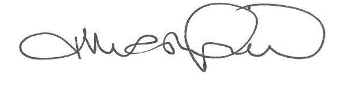 J MarshfieldAssistant Clerk of the CouncilAGENDA1.	APOLOGIES FOR ABSENCE - acceptance of any reasons offered.2.	MINUTES To approve as a correct record the minutes of the meeting of the Council held on 19th October 2021 (attached) Pages 2 - 33.	DECLARATIONS OF INTEREST AND DISPENSATIONS	To receive declarations of interest from Councillors on agenda items and to	receive written requests for dispensations for disclosable pecuniary interests	(if any).  Clerk to grant any requests for dispensation as appropriate.4. 	PLANNING APPLICATIONS & DECISIONS Page 4To:  Councillors P. Birch, D. Knibbs, A. Leafe, L. Mogg, T.W.E. Napper, L. WolfersAGENDA ITEM 2:STREET PARISH COUNCILMeeting of the Planning Committee held in the John Webster Room, Street Parish Rooms, 6 Leigh Road, Street on 19th October 2021 at 6:30 pm           PRESENT:            	 Councillors P Birch - Chair, T Napper, L Wolfers.            	APOLOGIES:         Councillor D Knibbs, A Leafe, L Mogg.  	 	IN ATTENDANCE:  J Marshfield – Assistant Clerk               18.       MINUTES  	The minutes of the meeting held on 21st September 2021 which had been		circulated, were approved as a correct record, and signed by the Chair. 19.	DECLARATIONS OF INTEREST AND DISPENSATIONS 	None20.	PLANNING APPLICATIONS The Assistant Clerk submitted a report which had been circulated.2021/1987/HSE Erection of extension to side along with alterations at 17 Wraxhill Road Street - APPROVAL2021/2107/HSE Conversion of existing single storey garage into living accommodation with a first-floor extension over the garage at 12 Russet Road Street – REFUSAL Due to overbearing nature of proposal, design and appearance not in keeping within area.2021/2111/HSE Application for drop kerb and off-road parking at 16 Overleigh Street - APPROVAL2021/2120/HSE Erection of a first-floor side extension and single storey rear extension at 23 Farm Road Street - APPROVAL2021/2150/HSE Erection of single storey side extension at 2 Culliford Close Street - APPROVAL2021/2171/TCA - T1 - Silver Birch - Fell at 1 Jubilee Road Street APPROVAL – Suggest a replacement more appropriate tree to be planted2021/2198/TCA T1 - Leylandii – Fell at The Wessex Hotel 5 - 15 High Street, Street for Wessex Hotel - APPROVAL2021/2243/HSE Erection of a balcony at 30C Glaston Road Street - APPROVAL           NOTE - 0 new units approved – 1 since May 2021.The meeting ended at 6:45 pm.Chair ____________________________AGENDA ITEM 4:2021/2353/HSE Single storey rear and side extensions and 2no. first floorExtensions at 11 Housman Road Street for Cooper – J Cawsey – Reply 18.11.212.  2021/2424/HSE Demolish Conservatory and Erect Single Storey Rear Extension at              99A West End Street for Susan Heal – J Alvis – Reply 22.11.213.  2021/2425/HSE Demolish rear lean to and erect single storey rear extension at 11    	Chichester Road Street for Mr C Bartlett – J Alvis – Reply 22.11.214.  2021/2452/TCA T1 - Whitebeam: prune for clearance around the streetlights. T2 -   Cherry: prune lateral spread by approx 2m at Greenbank Swimming Pool Car Park Wilfrid Road Street for John Clark Clark – B Walsh – Reply 23.11.21       5.  2021/2485/HS Erection of single storey rear extension, additional off-road parking& drop kerb at 41 Queens Road Street for Mr and Mrs Rogers – J Alvis – Reply 26.11.21